Publicado en Madrid el 12/09/2014 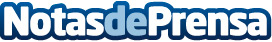 DHL lanza el premio “Blue Sky Transport Design Award” Diseñadores profesionales y aspirantes están invitados a presentar ideas creativas para dar forma al futuro del transporte eléctrico, sostenibleDatos de contacto:Noelia Perlacia915191005Nota de prensa publicada en: https://www.notasdeprensa.es/dhl-lanza-el-premio-blue-sky-transport-design-award Categorias: Automovilismo Marketing Logística Premios Industria Automotriz http://www.notasdeprensa.es